Application for reasonable adjustments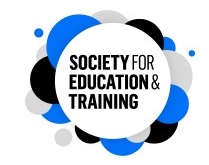 Please note you should apply for reasonable adjustments prior to the date when the portfolio is issued. Should your individual circumstances change after the portfolio was issued, please refer to point 3.1.2 in this policy. Please complete and return this form to membership@etfoundation.co.uk. A member of the ETF team will contact you via email to discuss your requirements within 10 working days from the date when your form is received.  NAMENAMEDATEDATEMEMBERSHIP NUMBERMEMBERSHIP NUMBERAdditional needs and reasonable adjustments:  Please explain any additional needs you may have and how these impact on your completion of professional formation. Additional needs and reasonable adjustments:  Please explain any additional needs you may have and how these impact on your completion of professional formation. Additional needs and reasonable adjustments:  Please explain any additional needs you may have and how these impact on your completion of professional formation. Contact DetailsContact DetailsContact DetailsPreferred contact numberEmailFor Office Use OnlyFor Office Use OnlyFor Office Use OnlyFor Office Use OnlyFor Office Use OnlyFor Office Use OnlyFor Office Use OnlyApproved Approved Not ApprovedNot ApprovedNot ApprovedDecision Confirmed ByDate Confirmed